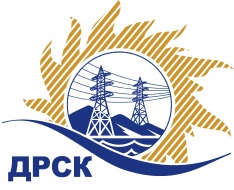 Акционерное Общество«Дальневосточная распределительная сетевая  компания»     (АО «ДРСК»)Протокол №05/УКС-ВПзаседания Закупочной комиссии по запросу предложений в электронной форме с участием только субъектов МСП  на право заключения договора на выполнение работ: «Мероприятия по оформлению исходно-разрешительной документации для объектов технологического присоединения (кадастровые работы, предпроектные работы) для нужд филиала ХЭС».                                                                (Лот № 129).СПОСОБ И ПРЕДМЕТ ЗАКУПКИ: запрос предложений в электронной форме с участием только субъектов МСП на право заключения договора на выполнение работ «Мероприятия по оформлению исходно-разрешительной документации для объектов технологического присоединения (кадастровые работы, предпроектные работы) для нужд филиала ХЭС».  (Лот № 129).КОЛИЧЕСТВО ПОДАННЫХ ЗАЯВОК НА УЧАСТИЕ В ЗАКУПКЕ: 1 (одна) заявка.КОЛИЧЕСТВО ОТКЛОНЕННЫХ ЗАЯВОК: 0 (ноль) заявок.ВОПРОСЫ, ВЫНОСИМЫЕ НА РАССМОТРЕНИЕ ЗАКУПОЧНОЙ КОМИССИИ: О рассмотрении результатов оценки ценовых предложений Участников.О признании заявок соответствующими условиям Документации о закупке по результатам рассмотрения ценовых предложений Участников.О признании закупки несостоявшейся.О заключении договора с единственным участником конкурентной закупки.РЕШИЛИ:По вопросу № 1Признать объем полученной информации достаточным для принятия решения.Принять к рассмотрению ценовые предложения следующих участников:По вопросу № 2Признать ценовое предложение следующего Участника:23786 ООО «ГеоТочка»соответствующим  условиям Документации о закупке и принять его к дальнейшему рассмотрению.По вопросу № 3Признать закупку несостоявшейся на основании п. 4.19.1 г) Документации о закупке, так как по результатам рассмотрения ценовых предложений принято решение о признании менее 2 (двух) заявок соответствующими требованиям Документации о закупки.По вопросу № 4Заключить договор на выполнение работ: «Мероприятия по оформлению исходно-разрешительной документации для объектов технологического присоединения (кадастровые работы, предпроектные работы) для нужд филиала ХЭС» (Лот № 129)  с единственным участником конкурентной закупки – ООО «ГеоТочка» на сумму не более 343 433,16 руб. без учета НДС, являющейся суммарной стоимостью единичных расценок (тарифов), зафиксированных в заявке Участника, в соответствии с ориентировочным объемом, указанным в Технических требованиях Заказчика. Предельная стоимость договора в соответствии с п. 2.1. Проекта Договора (Приложение 2 к Документации о закупке) составляет  2 000 000.00  руб. без учета НДС. Сроки выполнения работ:  Начало работ - с момента заключения договора. Окончание работ -  31.12.2019 г. Условия оплаты: в течение 30 (тридцати) календарных дней с момента подписания актов сдачи-приемки выполненных работ обеими сторонами - на основании счета, выставленного подрядчиком.Рекомендовать Инициатору договора провести преддоговорные переговоры с ООО «ГеоТочка» на предмет дополнительного снижения стоимости заявки без изменения остальных условий заявки, с обязательным предоставлением Протокола преддоговорных переговоров в адрес секретаря Закупочной комиссии в срок не позднее 2-х календарных дней с момента проведения переговоров / подписания протокола.Инициатору договора обеспечить подписание договора не ранее чем через 10 (десять) календарных дней и не позднее 20 (двадцати) календарных дней после официального размещения итогового протокола по результатам закупки, с учетом результатов преддоговорных переговоров.Единственному участнику конкурентной закупки –  ООО «ГеоТочка»  в срок не позднее 3 (трех) рабочих дней с даты официального размещения итогового протокола по результатам закупки обеспечить направление по адресу, указанному в Документации о закупке, информацию о цепочке собственников, включая бенефициаров (в том числе конечных), по форме и с приложением подтверждающих документов согласно Документации о закупке.Секретарь Закупочной комиссии 1 уровня  		                                        М.Г. ЕлисееваИсп. Чуясова.Тел. (4162) 397-268г.  БлаговещенскЕИС № 31807307935 (МСП)«06» марта 2019 года№п/пДата и время регистрации заявкиНаименование, ИНН Участника и/или его идентификационный номер20.01.2019 11:40              23786 ООО «ГеоТочка»№п/пДата и время регистрации заявкиИдентификационный номер Участника20.01.2019 11:40              23786 ООО «ГеоТочка»